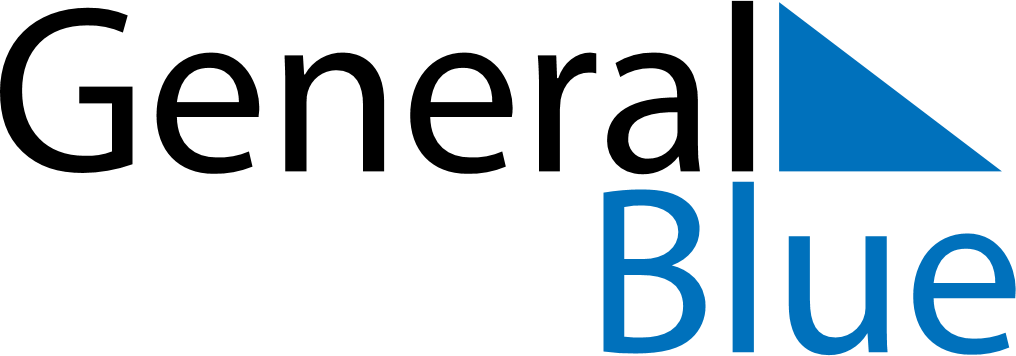 June 2024June 2024June 2024June 2024June 2024June 2024June 2024North Kingstown, Rhode Island, United StatesNorth Kingstown, Rhode Island, United StatesNorth Kingstown, Rhode Island, United StatesNorth Kingstown, Rhode Island, United StatesNorth Kingstown, Rhode Island, United StatesNorth Kingstown, Rhode Island, United StatesNorth Kingstown, Rhode Island, United StatesSundayMondayMondayTuesdayWednesdayThursdayFridaySaturday1Sunrise: 5:14 AMSunset: 8:13 PMDaylight: 14 hours and 59 minutes.23345678Sunrise: 5:13 AMSunset: 8:13 PMDaylight: 15 hours and 0 minutes.Sunrise: 5:13 AMSunset: 8:14 PMDaylight: 15 hours and 1 minute.Sunrise: 5:13 AMSunset: 8:14 PMDaylight: 15 hours and 1 minute.Sunrise: 5:13 AMSunset: 8:15 PMDaylight: 15 hours and 2 minutes.Sunrise: 5:12 AMSunset: 8:16 PMDaylight: 15 hours and 3 minutes.Sunrise: 5:12 AMSunset: 8:16 PMDaylight: 15 hours and 4 minutes.Sunrise: 5:12 AMSunset: 8:17 PMDaylight: 15 hours and 5 minutes.Sunrise: 5:11 AMSunset: 8:17 PMDaylight: 15 hours and 6 minutes.910101112131415Sunrise: 5:11 AMSunset: 8:18 PMDaylight: 15 hours and 6 minutes.Sunrise: 5:11 AMSunset: 8:19 PMDaylight: 15 hours and 7 minutes.Sunrise: 5:11 AMSunset: 8:19 PMDaylight: 15 hours and 7 minutes.Sunrise: 5:11 AMSunset: 8:19 PMDaylight: 15 hours and 8 minutes.Sunrise: 5:11 AMSunset: 8:20 PMDaylight: 15 hours and 8 minutes.Sunrise: 5:11 AMSunset: 8:20 PMDaylight: 15 hours and 9 minutes.Sunrise: 5:11 AMSunset: 8:21 PMDaylight: 15 hours and 9 minutes.Sunrise: 5:11 AMSunset: 8:21 PMDaylight: 15 hours and 10 minutes.1617171819202122Sunrise: 5:11 AMSunset: 8:21 PMDaylight: 15 hours and 10 minutes.Sunrise: 5:11 AMSunset: 8:22 PMDaylight: 15 hours and 10 minutes.Sunrise: 5:11 AMSunset: 8:22 PMDaylight: 15 hours and 10 minutes.Sunrise: 5:11 AMSunset: 8:22 PMDaylight: 15 hours and 11 minutes.Sunrise: 5:11 AMSunset: 8:22 PMDaylight: 15 hours and 11 minutes.Sunrise: 5:11 AMSunset: 8:23 PMDaylight: 15 hours and 11 minutes.Sunrise: 5:12 AMSunset: 8:23 PMDaylight: 15 hours and 11 minutes.Sunrise: 5:12 AMSunset: 8:23 PMDaylight: 15 hours and 11 minutes.2324242526272829Sunrise: 5:12 AMSunset: 8:23 PMDaylight: 15 hours and 11 minutes.Sunrise: 5:12 AMSunset: 8:23 PMDaylight: 15 hours and 11 minutes.Sunrise: 5:12 AMSunset: 8:23 PMDaylight: 15 hours and 11 minutes.Sunrise: 5:13 AMSunset: 8:23 PMDaylight: 15 hours and 10 minutes.Sunrise: 5:13 AMSunset: 8:23 PMDaylight: 15 hours and 10 minutes.Sunrise: 5:13 AMSunset: 8:24 PMDaylight: 15 hours and 10 minutes.Sunrise: 5:14 AMSunset: 8:24 PMDaylight: 15 hours and 9 minutes.Sunrise: 5:14 AMSunset: 8:23 PMDaylight: 15 hours and 9 minutes.30Sunrise: 5:15 AMSunset: 8:23 PMDaylight: 15 hours and 8 minutes.